Modello BMinistero dell’Istruzione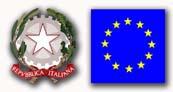 Ufficio Scolastico Regionale per la LombardiaIstituto Comprensivo “II Via Stelvio” - Cesano MadernoVia Stelvio, 18 - 20811 Cesano Maderno (MB)Tel. 0362/504610  - Fax 0362/540359  - c.m. MBIC8E2001 – c.f. 83011530157Codice Univoco Ufficio: UFS2H1e-mail: mbic8e2001@istruzione.it  sito WEB: www.ic2viastelvio.edu.itAUTORIZZAZIONE VIAGGIO D’ISTRUZIONE DI PIU’ GIORNI(da restituire al docente referente)Il/La sottoscritto/a ________________________________________________________________________ genitore dell’alunno/a ___________________________________________________________frequentante la scuola Primaria/Secondaria _______________________ classe __________ sez. _________ 	AUTORIZZA la partecipazione del figlio/a al viaggio d’istruzione con destinazione a ___________________________________________________ che si effettuerà nei giorni__________ _____________________________________ secondo il programma allegato.	mezzo di trasporto _____________________________ 	quota complessiva di partecipazione € _________________ 	NON AUTORIZZA per il seguente motivo _______________________________________________Cesano Maderno, _______________________		       Firma del genitore                                                                                                                                                                                                                                           _________________________     ======================================================================PRO-MEMORIA PER I GENITORILa quota di € _________________ :  Acconto di € ______________entro il ____________________ 	   Saldo di € ________________entro il ____________________ dovrà essere versato tramite dovrà essere versata, obbligatoriamente, attraverso il sistema “PagoInRete” del Ministero dell’Istruzione selezionando l’evento corrispondente all’uscita. 